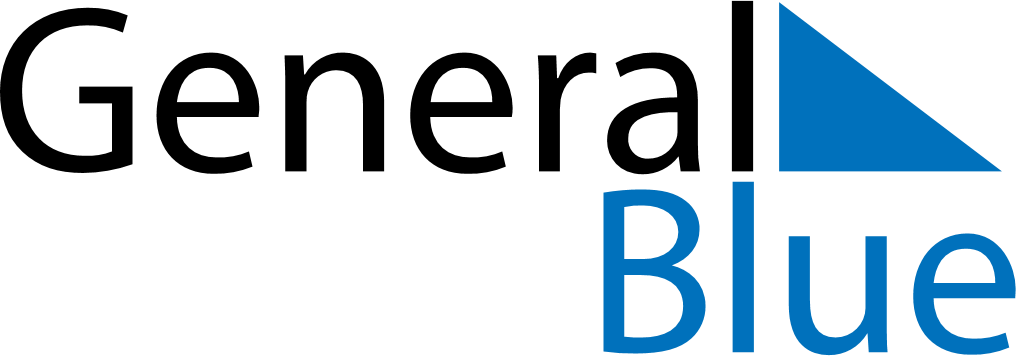 August 2023August 2023August 2023BermudaBermudaSundayMondayTuesdayWednesdayThursdayFridaySaturday12345Emancipation DaySomers’ Day678910111213141516171819202122232425262728293031